Bienvenue dans le dossier de pré-inscription de la MJC d’Ayguesvives pour la saison 2023/2024.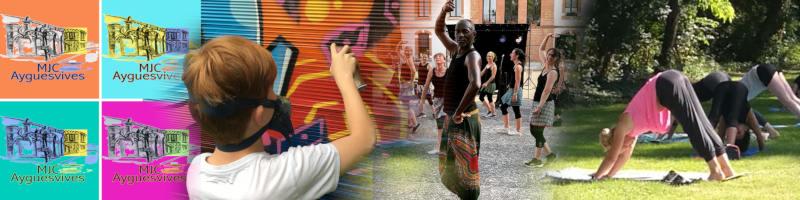 Si vous suivez ce tutoriel pas à pas, vous pourrez finaliser votre pré-inscription en quelques minutes.La plupart des documents PDF ci-joint nécessitent d’être au préalable téléchargés puis ouverts sur votre ordinateur pour activer la fonction remplissage. Il vous suffira ensuite de sauvegarder et de renommer le fichier pour que vos informations soient conservées et que vous puissiez nous les transmettre par mail.Toutefois, si vous préférez, il est toujours possible de les imprimer et de déposer le dossier complet à la MJC ou dans la boîte aux lettres.Vous êtes prêts ? Alors on y va !Informations et coordonnées: Fiche de renseignementsSi vous étiez adhérent la saison dernière, vous avez dû recevoir par mail l’ensemble des pièces et la fiche d’inscription pré-remplie avec l’ensemble des renseignements et coordonnées de votre famille. Passez au 2. Si vous n’étiez pas adhérent la saison dernière, Cliquez sur 1. Fiche renseignements - Nom de la Famille.pdfpour ouvrir le document. En haut à droite cliquez sur l’icône  pour télécharger le document sur votre ordinateur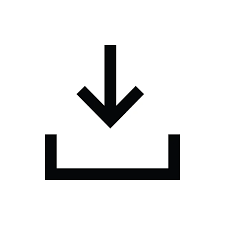 Ouvrez le fichier sur votre ordinateur pour pouvoir remplir les champs directement avec votre clavier. Nous vous invitons à la remplir avec l’ensemble des coordonnées de votre famille. Sur la deuxième page nous vous invitons à lire le règlement intérieur. Datez-le, signez-le (en écrivant votre nom et votre prénom) précédé de la mention Lu et approuvé.Sauvez en cliquant sur Enregistrer sous… (ou en cliquant sur l’icône dans le navigateur Chrome en précisant “Avec vos Annotations”) et renommez cette fiche de renseignements en ajoutant le nom de votre famille. (Fiche de renseignements - Famille Dupond)Vous pouvez également l’imprimer, la remplir à la main et la déposer avec l’ensemble de votre dossier à la MJC ou dans la boîte aux lettres.
La Fiche d’Activité et la Charte d’AdhésionCliquez sur 2. Fiche d'Activités et charte d'Adhésion - Nom famille.pdfpour ouvrir le document PDF. En haut à droite Cliquez sur pour télécharger le document sur votre ordinateur.Ouvrez le fichier sur votre ordinateur pour pouvoir remplir les champs directement avec votre clavier. Indiquez le Nom de votre famille dans le cadre prévu à cet effet.Dans l’un des six cadres du dessous, faites figurer le Prénom de l’adhérent puis son activité.Ajoutez le groupe (Indiquez le jour et l’heure) et le tarif tel qu’il figure sur la plaquette.Enfin si la plaquette le propose, vous pouvez cocher la case Transfert.Toujours sur la fiche Activités, Cochez le type et le nombre de carte(s) Astuce que vous souhaitez souscrire.Enfin indiquez le montant total de vos cotisations à la carte Astuce.Comme vous le savez, la MJC d'Ayguesvives n'est ni service public, ni une entreprise à but lucratif. C'est une association qui vit grâce à Nathalie, sa salariée, à la vingtaine d'animateurs à qui elle fait appel et à ses bénévoles qui donnent un coup de main.Aussi, cette année, en lien avec la fédération nationale des MJC, nous avons décidé d'ajouter avec la fiche d'activité une charte d'adhésion. L'idée c'est simplement de savoir qu'on peut compter sur vous soit pour faire des gâteaux (pour le Carnaval ou pour la Fête de la MJC par exemple...), pour installer des tables ou tenir la buvette, pour assurer un transfert de l'école à l'activité de vos enfants... Vous pouvez aussi scanner le QR code ou cliquer
sur ce lien pour accéder au WhatsApp Les coups de main de la MJC lorsque nous avons besoin de faire appel à des bénévoles occasionnels.

Bref, des petits gestes ponctuels qui permettent de faire vivre la MJC.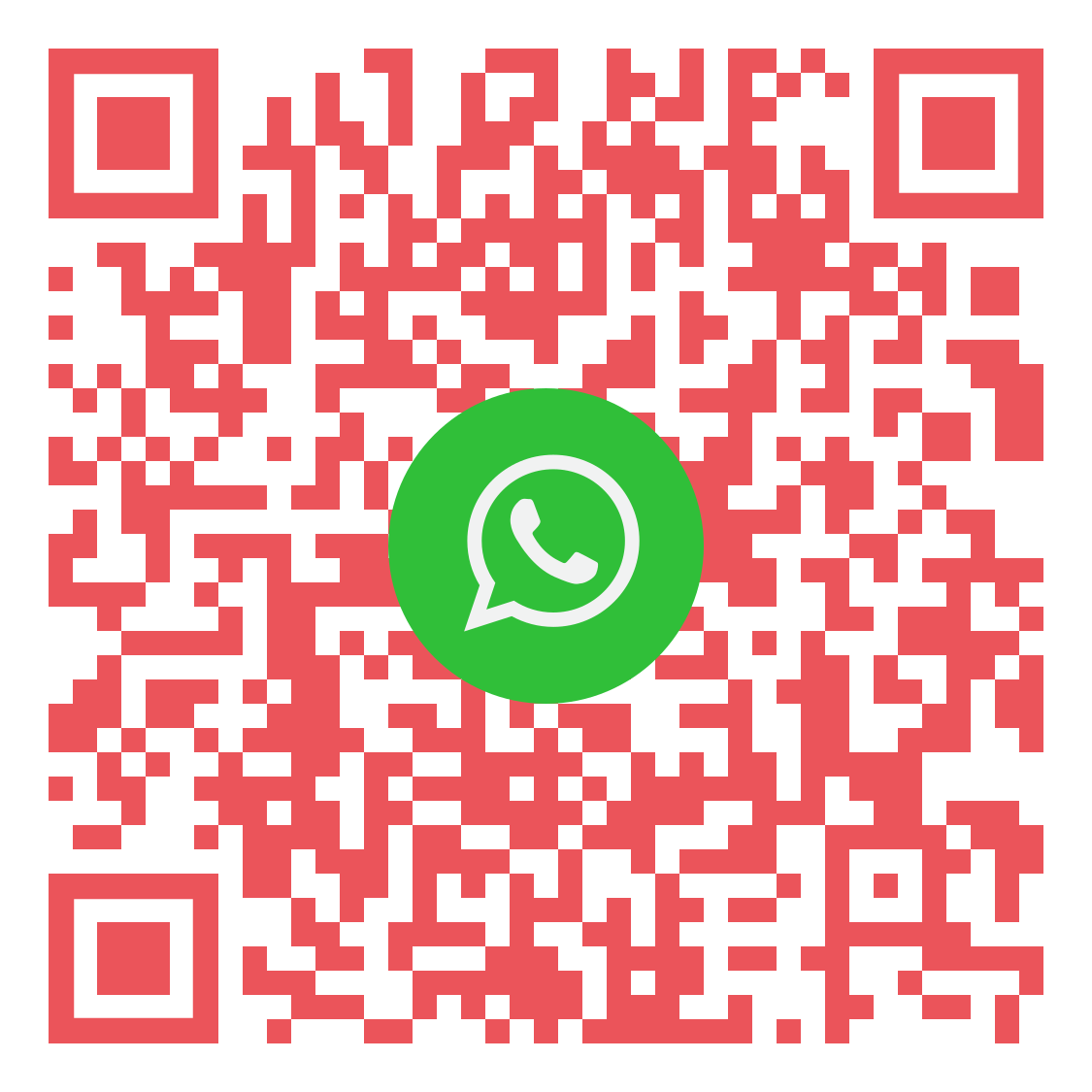 Et pour ceux qui veulent et qui peuvent donner un peu plus de temps, pourquoi ne pas rejoindre l'équipe qui fait vivre la MJC. Donc, merci à vous de consulter la liste des engagements et de cliquer au moins sur un coup de main pour la saison. Sauvez en cliquant sur Enregistrer sous… (ou en cliquant sur l’icône dans le navigateur Chrome en précisant “Avec vos Annotations”) et renommez cette fiche activité en y faisant figurer le nom de votre famille. (Fiche Activité - Famille Dupond)Vous pouvez également l’imprimer, remplir les champs à la main et déposer cette fiche avec l’ensemble de votre dossier à la MJC ou dans la boîte aux lettres.Questionnaire de santé et certificat médicalSi votre activité le nécessite (celles affichant un * sur la plaquette), il faudra fournir un certificat médical. Ce document doit être fourni à la MJC avant la fin du mois d’octobre.Pour les mineurs, le questionnaire de santé figurant dans ce dossier peut suffire.Cliquez ici sur 3.1 Questionnaire de santé mineurs.pdfEn haut à droite cliquez sur l’icône  pour télécharger le document sur votre ordinateurOuvrez le fichier sur votre ordinateur pour pouvoir remplir les champs directement avec votre clavier. Si votre enfant répond OUI à l’une de ces questions, il faudra fournir un certificat médical d’un médecin.Si votre enfant répond NON à toutes les questions,  cliquer sur  3.2 Attestation questionnaire de santé - Nom Prénom de l'enfant.pdfEn haut à droite cliquez sur l’icône  pour télécharger le document sur votre ordinateurOuvrez le fichier sur votre ordinateur pour pouvoir remplir les champs directement avec votre clavier. C’est ce document qu’il faudra nous faire parvenirEnregistrer sous… (ou en cliquant sur l’icône dans le navigateur Chrome en précisant “Avec vos Annotations”)et renommez-le en faisant figurer les nom et prénom de votre enfant. (Questionnaire de Santé - Chloé Dupond)Vous pouvez également l’imprimer et le déposer avec l’ensemble de votre dossier à la MJC ou dans la boîte aux lettres.Pour les adultes, un certificat médical est obligatoire. Envoyez le par mail, déposez à la MJC ou dans la boîte aux lettres.TransfertSi la plaquette le propose, votre enfant peut bénéficier du transfert. Le transfert est un service proposé par certains animateurs. Il permet de récupérer les enfants à 16h à la sortie de l'école d’Ayguesvives et de les conduire directement à l'activité. Il peut nécessiter, selon l'effectif, l'accompagnement de parents bénévoles. Pour en bénéficier, il est nécessaire de remplir le formulaire de transfert figurant dans le dossier d’inscription, vous pouvez envoyer l’exemplaire MJC par mail en revanche, vous devez imprimer la seconde page pour en fournir un exemplaire à l'école et un autre à l'ALAE. Vous trouverez ce document ici 4. Fiche Transfert - Nom Prénom de l'enfant.pdfEn haut à droite cliquez sur l’icône  pour télécharger le document sur votre ordinateurOuvrez le fichier sur votre ordinateur pour pouvoir remplir les champs directement avec votre clavier. Sauvez-le en cliquant sur Enregistrer sous… (ou en cliquant sur l’icône dans le navigateur Chrome en précisant “Avec vos Annotations”) et renommez-le en faisant figurer les nom et prénom de votre enfant (Fiche Transfert - Chloé Dupond).Vous pouvez également l’imprimer et déposer cette fiche avec l’ensemble de votre dossier à la MJC ou dans la boîte aux lettres.Envoi de la pré-inscriptionSi vous étiez adhérent en 2022/2023 et que la fiche de renseignements que vous avez reçue par mail est exacte.Envoyez à contact@mjc-ayguesvives.frla Fiche d’Activité et la Charte d’Adhésion (sous la forme Fiche Activité et Charte d’Adhésion - Famille Dupond)Facultatif le ou les questionnaires de santé (sous la forme Questionnaire de santé - Chloé Dupond)Facultatif le ou les fiche de Transfert (sous la forme Fiche Transfert Chloé Dupond)Si vous n’étiez pas adhérent en 2023/2024.Envoyez à contact@mjc-ayguesvives.frla fiche de Renseignement (sous la forme Fiche de Renseignements - Famille Dupond)la fiche d’Activités et la Charte d’Adhésion (sous la forme Fiche Activité et Charte d’Adhésion - Famille Dupond)Facultatif le ou les questionnaires de santé (sous la forme Questionnaire de santé - Chloé Dupond)Facultatif le ou les fiche de Transfert (sous la forme Fiche Transfert Chloé Dupond)Un fois que vous avez envoyé le mail à l’adresse contact@mjc-ayguesvives.fr votre pré-inscription est faite.Si vous avez choisi d’imprimer votre dossier. Déposez le à la MJC ou dans la boîte aux lettres.Règlement et validation d’inscription.Déposez ensuite à la MJC, dans la boîte aux lettres ou le jour du Forum des associations le 10 septembre 2022 votre ou vos chèques à l’ordre de MJC Ayguesvives. Nous vous rappelons que la MJC accepte les Chèques Vacances ANCV.Liste d’attenteCertaines activités sont très demandées. Aussi nous donnerons la priorité aux dossiers complets (Fiche de renseignements, fiche activité, et Règlement).Cours d’essaiComme chaque année, une semaine de cours d’essai est organisée du 18 au 22 septembre 2023.
Pour des raisons d’assurance, la pré-inscription est obligatoire. 
Si vous ne souhaitez pas poursuivre l’activité merci de nous le signaler par mail ou en passant à la MJC aux heures de permanence. Nous vous retirerons des listes et nous vous rendrons le chèque d’inscription si vous l’avez déjà déposé.Nous vous souhaitons une très bonne saison 2023/2024.A très bientôt L’équipe de la MJC d’Ayguesvives